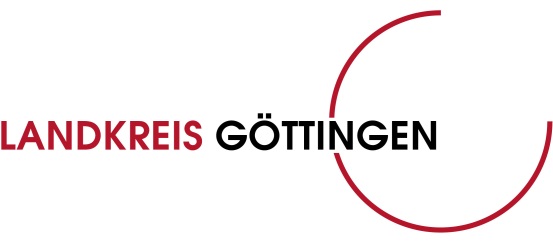 Bekanntmachung des Landkreises Göttingen vom 10.08.2023, Az. 60.1 35 99Fachbereich Bauen-Immissionsschutz-Öffentliche Bekanntmachung einer Genehmigung gem. § 10 Abs. 7, 8 BImSchGi. V. m § 21 a der 9. BImSchVDiese Bekanntmachung steht im Zusammenhang mit der Bekanntmachung aus dem Amtsblatt Nr. 05 vom 20.01.2022 zu oben genannten Aktenzeichen und dem nachstehend genannten Vorhaben.Der Landkreis Göttingen hat der UKA Nord Projektentwicklung GmbH & Co. KG, Leibnizplatz 1, 18055 Rostock mit Bescheid vom 03.01.2022 die immissionsschutzrechtliche Genehmigung für die Errichtung und den Betrieb von 5 Windenergieanlagen (WEA 01, WEA 03 bis WEA 06 im Windpark Pinnekenberg) auf den Grundstücken in der Gemarkung Gieboldehausen, Flur 15, Flurstücke 200, 212/1 und in der Gemarkung Rollshausen, Flur 20, Flurstück 7; Flur 21, Flurstücke 27, 33 erteilt. Der am 20.01.2022 bereits öffentlich bekannt gemachte Genehmigungsbescheid vom 03.01.2022 wurde mit Änderungsbescheid vom 29.06.2023 abgeändert. Der Änderungsbescheid vom 29.06.2023 ist gem. § 10 Abs. 7 und 8 BImSchG i. V. m. § 21 a der 9. BImSchV ebenfalls öffentlich bekannt zu machen.I. Auszug aus dem Änderungsbescheid1. Der verfügende Teil des Bescheides lautet wie folgt:Bezugnehmend auf den von Ihnen (UKA Nord Projektentwicklung GmbH & Co. KG) mit Schreiben vom 26.10.2022 gestellten Ergänzungsantrages sowie die als Ergänzung der Antragsunterlagen übersandte fachliche Stellungnahme der OECOS GmbH vom 25.10.2022 (OECOS 25.10.2022) als Nachtrag zum Maßnahmenkonzept für den Rotmilan ergeht nach Prüfung der vorgelegten Unterlagen folgender Änderungsbescheid:Den Teilabhilfebescheid vom 03.01.2022 wegen der Errichtung und den Betrieb von sechs Windenergieanlagen in den Gemarkungen Gieboldehausen und Rollshausen ändere ich insoweit ab, dass die Nebenbestimmungen unter Ziffer II. 3.1., II. 5.1.1. sowie 5.1.7. neu formuliert werden. Die Nebenbestimmung unter Ziffer II. 5.1.8. (Auflagen- und Widerrufsvorbehalt) wird aufgehoben. Eine Nebenbestimmung mit der Ziffer II. 5.1.8. wird neu formuliert. Aufgrund der mit Schreiben vom 26.10.2022 als Ergänzung der Antragsunterlagen übersandten fachlichen Stellungnahme der OECOS GmbH vom 25.10.2022 als Nachtrag zum Maßnahmen-konzept für den Rotmilan ergeben sich ebenfalls textliche und inhaltliche Änderungen 



 -   in der Ziffer III. 3. „Verträglichkeit mit Natura 2000-Gebieten / FFH-Verträglichkeit“, 
 -   in der Ziffer III. 4.1. „Abhilfeprüfung“ 
 -   sowie unter Ziffer III. 4.5.2.4. und 4.5.2.7. „Bewertung der Einwendungen“
des Teilabhilfebescheides vom 03.01.2022. Insoweit werden die vorgenannten Ziffern aufgehoben und mit diesem Änderungsbescheid neu formuliert. Die Kosten des Verfahrens haben Sie zu tragen. Über die zu erhebenden Verwaltungskosten ergeht ein gesonderter Kostenfestsetzungsbescheid.2. Ihre Rechte (Rechtsbehelfsbelehrung)Gegen diesen Bescheid kann innerhalb eines Monats nach dessen Zustellung Klage beim Niedersächsischen Oberverwaltungsgericht, Uelzener Straße 40, 21335 Lüneburg schriftlich oder zur Niederschrift des Urkundsbeamten der Geschäftsstelle erhoben werden. II. HinweiseDie Genehmigung wurde mit Nebenbestimmungen, insbesondere Auflagen, versehen. Hierauf wird gem. § 10 Abs. 8 S. 2 BImSchG ausdrücklich hingewiesen.Eine Ausfertigung des gesamten Bescheides wird in der Zeit vom 11.08.2023 bis einschließlich 25.08.2023 bei folgender Stelle zur Einsichtnahme ausgelegt:Landkreis GöttingenFachbereich Bauen, Zimmer 323Reinhäuser Landstraße 437083 GöttingenEinsichtsmöglichkeit: Montags bis freitags		von 09.00 Uhr – 12.00 UhrDonnerstags			von 13.30 Uhr – 16.00 Uhrund nach Vereinbarung (Tel. 0551 525-2438).Außerdem ist der vollständige Bescheid einschließlich seiner Begründung im Internet im zentralen Informationsportal über Umweltverträglichkeitsprüfungen in Niedersachsen (https://uvp.niedersachsen.de/portal/) in der Zeit vom 11.08.2023 bis einschließlich 25.08.2023 einzusehen.Mit Ende der Auslegungsfrist am 25.08.2023 gilt der Bescheid gegenüber denjenigen, die Einwendungen erhoben haben sowie gegenüber Dritten, die keine Einwendungen erhoben haben, als zugestellt (§ 10 Abs. 8 S. 5 BImSchG). Mit der Zustellung beginnt der Lauf der Rechtsbehelfsfristen. Nach der öffentlichen Bekanntmachung kann der vollständige Bescheid bis zum Ende der Widerspruchs- bzw. Rechtsbehelfsfrist von den Personen, die Einwendungen erhoben haben, beim Landkreis Göttingen, Reinhäuser Landstraße 4, 37083 Göttingen, schriftlich oder elektronisch angefordert werden. Die Anforderung richten Sie bitte an den Landkreis Göttingen, Fachbereich Bauen, Reinhäuser Landstraße 4, 37083 Göttingen oder per Email an info@landkreisgoettingen.de . Die Übersendung des Bescheides setzt keine neuen Rechtsmittelfristen in Gang.Diese Bekanntmachung wird zusätzlich auf der Internetseite des Landkreises Göttingen unter https://www.landkreisgoettingen.de in der Rubrik „Amtliche Bekanntmachungen“ und im zentralen Informationsportal über Umweltverträglichkeitsprüfungen in Niedersachsen veröffentlicht.Göttingen, den 10.08.2023In VertretungFragel